Szkoła Podstawowa nr 2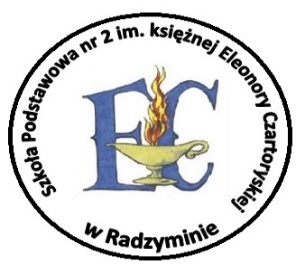 im. ks. Eleonory  Czartoryskiej05 – 250  Radzymin   ul. M. Konopnickiej 24				NIP 125 – 05 – 59 – 192		Tel.(022) 786 5030		e-mail: sp2radzymin@radzymin.pl		www.sp2radzymin.radzymin.plSzkoła Podstawowa nr 2 Im. księżnej Eleonory Czartoryskiej w RadzyminieRegulamin udostępniania uczniom podręczników i materiałów edukacyjnych oraz przekazania materiałów ćwiczeniowych                                                 Radzymin, 15 września 2022r. Rozdział IPOSTANOWIENIA OGÓLNE§ 1Przedmiot Regulaminu1 Niniejszy „Regulamin udostępniania uczniom podręczników i materiałów edukacyjnych oraz przekazania materiałów ćwiczeniowych”, zwany dalej „Regulaminem”, reguluje: a) zasady związane z użyczeniem i zapewnieniem uczniom dostępu do podręczników i materiałów edukacyjnych, b) tryb przyjęcia podręczników i materiałów edukacyjnych na stan Szkoły, c) postępowanie w przypadku zagubienia lub zniszczenia podręcznika lub materiałów edukacyjnych. 2 Każdy uczeń powinien zaznajomić się z Regulaminem oraz z godzinami otwarcia biblioteki podręczników szkolnych. 3 Udostępnianie materiałów bibliotecznych podlega rejestracji. 4 Zwrot wypożyczonych podręczników nauczyciel biblioteki potwierdza w komputerowej bazie użytkowników.§ 2Słowniczek 1 Użyte w Regulaminie terminy oznaczają: Szkoła – Szkoła Podstawowa nr 2 w Radzyminie. Biblioteka – biblioteka podręczników szkolnych funkcjonująca w ramach biblioteki szkolnej. Uczeń – uczeń Szkoły uprawniony do otrzymania zestawu podręczników i materiałów edukacyjnych. Podręcznik – podręcznik dopuszczony do użytku szkolnego. Materiał edukacyjny – materiał zastępujący lub uzupełniający podręcznik, umożliwiający realizację programu nauczania, mający postać papierową lub elektroniczną. Materiał ćwiczeniowy – materiał przeznaczony dla uczniów służący utrwalaniu przez nich wiadomości i umiejętności. Dotacja – dotacja celowa, o której mowa w art. 22a-e pkt 5 ustawy o systemie oświaty (Dz. U. z 2014 r. poz. 811). Biorący w użyczenie – rodzic lub opiekun prawny ucznia. Wychowawca klasy – wyznaczony przez Dyrektora Szkoły wychowawca danej klasy. Rozdział IIZADANIA BIBLIOTEKI PODRĘCZNIKÓW SZKOLNYCH1 Biblioteka podręczników szkolnych, zwana dalej biblioteką, gromadzi podręczniki, materiały edukacyjne, materiały ćwiczeniowe i inne materiały biblioteczne. 2 Biblioteka nieodpłatnie: a) udostępnia uczniom podręczniki lub materiały edukacyjne mające postać papierową, b) zapewnia uczniom dostęp do podręczników i materiałów edukacyjnych mających postać elektroniczną, c) przekazuje uczniom stosowne materiały ćwiczeniowe bez obowiązku zwrotu lub je udostępnia. 3 Dołączona do podręcznika lub materiałów edukacyjnych płyta CD stanowi integralną część podręcznika lub materiałów edukacyjnych i należy ją zwrócić wraz z podręcznikiem lub materiałem edukacyjnym. Zagubienie płyty CD skutkuje koniecznością zwrotu kosztów całego podręcznika lub materiałów edukacyjnych. 4 Czas otwarcia biblioteki podany jest do wiadomości użytkownikom w informacji umieszczonej przy wejściu do biblioteki oraz w Internecie. Rozdział IIIPRZYJĘCIE PODRĘCZNIKÓW NA STAN SZKOŁY 1 Podręczniki i materiały edukacyjne przekazane szkole w ramach dotacji zostają przekazane na stan biblioteki na podstawie faktur. Materiały ćwiczeniowe przekazane szkole w ramach darmowej dotacji zostają przekazane uczniom do użytku indywidualnego przez wychowawcę klasy lub nauczycieli biblioteki na podstawie protokołu zbiorczego. 2 Podręczniki, materiały edukacyjne i inne materiały biblioteczne stanowią własność szkoły. Materiały ćwiczeniowe po przekazaniu stanowią własność uczniów i nie podlegają zwrotowi do biblioteki szkolnej. 3 Podręczniki i materiały edukacyjne przekazane szkole w ramach dotacji powinny być użytkowane przez minimum 3 lata. Rozdział IVUDOSTĘPNIANIE ZBIORÓW§ 1Użytkownicy biblioteki podręczników szkolnych 1 Do korzystania z podręczników i materiałów edukacyjnych oraz otrzymania materiałów ćwiczeniowych uprawnieni są wszyscy uczniowie Szkoły. 2 Użytkownicy biblioteki przed rozpoczęciem korzystania ze zbiorów podlegają rejestracji. 3 Uczniowie są rejestrowani na podstawie dostarczonych do biblioteki list zgodnych z listą klasy zamieszczoną w dzienniku lekcyjnym. 4 Rejestracja następuje najpóźniej do dnia 14 września danego roku szkolnego lub w ciągu tygodnia od przyjęcia ucznia do szkoły w trakcie roku szkolnego. § 2Okres trwania udostępnienia1 Udostępnienie odbywa się na początku każdego roku szkolnego po uprzednim podpisaniu protokołu użyczenia podręczników i materiałów edukacyjnych – podczas pierwszego spotkania z wychowawcą po rozpoczęciu nowego roku szkolnego oraz Załącznika nr 1 (wykaz użyczanych podręczników ) – najpóźniej 3 tygodnie od otrzymania protokołów przekazania podręczników Szkole . W trakcie roku szkolnego udostępnienie podręczników i materiałów edukacyjnych może nastąpić również w innym terminie. 2 Podręczniki i materiały edukacyjne udostępniane są na okres danego roku szkolnego. 3 Terminy zwrotu podręczników: a) uczniowie klas I – III oddają części 1, 2 , 3 i 4  podręcznika najpóźniej do 20 czerwca, b) uczniowie klas I – III oddają część 4 elementarza i podręcznik do j. angielskiego najpóźniej do dnia posiedzenia Rady Pedagogicznej klasyfikacyjnej w czerwcu (wg kalendarza pracy Szkoły na dany rok szkolny), c) uczniowie klas IV – VIII oddają wszystkie podręczniki  po posiedzeniu Rady Pedagogicznej klasyfikacyjnej w czerwcu wg harmonogramu. § 3Procedura udostępniania podręczników i materiałów edukacyjnych1 Podstawą udostępnienia jest podpisanie przez rodzica / prawnego opiekuna protokołu  wypożyczenia  podręczników i materiałów edukacyjnych  (komputerowy wydruk wypożyczenia podręczników). 2 Wychowawca ma obowiązek poinformować rodziców, aby po wypożyczeniu sprawdzili stan podręcznika lub materiałów edukacyjnych, a ewentualne uszkodzenia zgłosili nauczycielom bibliotekarzom w ciągu tygodnia. 3 Na początku roku szkolnego wychowawca klas I - III, na podstawie stosownego protokołu, pobiera z biblioteki materiały ćwiczeniowe i podręczniki w liczbie równej liczbie uczniów swojej klasy, a następnie przekazuje rodzicom za potwierdzeniem odbioru na protokole przekazania materiałów ćwiczeniowych i podręczników. Na początku roku szkolnego wychowawca klas IV – VIII, na podstawie stosownego protokołu, pobiera z biblioteki materiały ćwiczeniowe i podręczniki w liczbie równej liczbie uczniów swojej klasy, a następnie przekazuje uczniom / rodzicom za potwierdzeniem odbioru na protokole przekazania materiałów ćwiczeniowych i podręczników. 4 Wychowawcy klas I – VIII zapoznają uczniów z Regulaminem wypożyczania podręczników szkolnych. § 4Zmiana szkoły 1 Uczeń, który w trakcie roku szkolnego z powodów losowych rezygnuje z edukacji w Szkole, zobowiązany jest zwrócić otrzymane podręczniki i materiały edukacyjne do biblioteki. 2 W przypadku niemożności zwrotu otrzymanych podręczników lub materiałów edukacyjnych zastosowanie ma rozdział V niniejszego Regulaminu. Rozdział VODPOWIEDZIALNOŚĆ ZA UDOSTĘPNIONE PODRĘCZNIKI§ 1Obowiązki ucznia związane z korzystaniem z podręczników1 Przez cały okres użytkowania podręczników uczeń zobowiązany jest dbać o nie (wskazane obłożenie książek). 2 Uczeń ma obowiązek na bieżąco dokonywać drobnych napraw czy ewentualnej wymiany okładki. 3 Uczeń / rodzic ma obowiązek podpisania długopisem każdego podręcznika w wyznaczonym miejscu lub na wewnętrznej stronie okładki. Inne wpisy długopisem są zabronione. 4 Dopuszcza się używanie ołówka w celu zaznaczenia (np. pracy domowej). 5 Przed oddaniem podręczników do biblioteki uczeń zobowiązany jest uporządkować je, tj. powycierać wszystkie wpisy dokonane ołówkiem, a następnie oddać je wraz z ich dodatkowym wyposażeniem (płyty, mapy, plansze itp.).§ 2Uszkodzenie lub zniszczenie podręcznika lub materiału edukacyjnego1 Przez uszkodzenie podręcznika lub materiałów edukacyjnych rozumie się zabrudzenie, poplamienie, zgniecenie lub rozerwanie umożliwiające jednak dalsze ich wykorzystywanie po dokonanej naprawie. 2 Przez zniszczenie podręcznika lub materiałów edukacyjnych rozumie się powstałe przez zaniedbanie użytkownika  trwałe zabrudzenie, zalanie , porysowanie lub popisanie, rozerwanie, wyrwanie i zagubienie kartek oraz inne wady fizyczne, które pomniejszają wartość użytkową podręcznika lub materiałów edukacyjnych i uniemożliwiają pełne z nich korzystanie. § 3Zakres odpowiedzialności1 Rodzic / opiekun prawny ponosi pełną odpowiedzialność materialną za wszelkie uszkodzenia, które nie zostały zgłoszone po wypożyczeniu lub za zniszczenie udostępnionych uczniowi podręczników i materiałów edukacyjnych. Na żądanie nauczyciela bibliotekarza użytkownik, który doprowadził do uszkodzenia materiałów bibliotecznych jest zobowiązany podręcznik naprawić. 2 W przypadku uszkodzenia, zniszczenia lub zalania podręcznika lub materiału edukacyjnego zastosowanie ma § 4 Rozdziału V. 3 Materiały ćwiczeniowe przekazane uczniom na początku roku szkolnego nie podlegają zwrotowi. W przypadku zagubienia ich w czasie trwania roku szkolnego rodzic / opiekun prawny ucznia zobowiązany jest dokonać zakupu nowych materiałów ćwiczeniowych we własnym zakresie. § 4Zwrot podręczników1 Podręczniki należy zwrócić do biblioteki szkolnej wg harmonogramu podawanego wychowawcom klas . 2 W przypadku zniszczenia, zalania, niezwrócenia podręcznika lub materiału edukacyjnego w terminie określonym w niniejszym Regulaminie Szkoła może żądać od rodziców ucznia odkupienia podręcznika    lub materiału edukacyjnego. 3 W przypadku braku zwrotu wypożyczonych podręczników lub braku zapłaty zastosowanie mają aktualne wytyczne organu prowadzącego Szkołę. Rozdział VIINWENTARYZACJA1 Inwentaryzacja podręczników i materiałów edukacyjnych odbywa się raz w roku: po ich odbiorze od użytkowników danego roku szkolnego. 2 Sprawozdanie przedstawiane jest Dyrektorowi Szkoły najpóźniej do dnia 15 lipca danego roku szkolnego celem uzupełnienia zasobów.Rozdział VIIPOSTANOWIENIA KOŃCOWE 1 Uczniowie i rodzice zobowiązani są do zapoznania się z treścią niniejszego Regulaminu i stosowania się do zawartych w nim postanowień. 2 Nauczyciele bibliotekarze zobowiązani są do udostępniania uczniom i rodzicom / opiekunom prawnym ucznia Regulaminu wypożyczeń podręczników na każde ich życzenie oraz umieszczenia go na stronie internetowej Szkoły. 3 Sprawy sporne pomiędzy nauczycielem bibliotekarzem a użytkownikiem biblioteki rozstrzyga Dyrektor Szkoły. 4 Decyzje w innych kwestiach z zakresu udostępniania podręczników i materiałów edukacyjnych, które nie zostały ujęte w niniejszym Regulaminie, podejmuje Dyrektor Szkoły. 5 Niniejszy Regulamin wchodzi w życie z dniem 11 września 2022 roku. Podstawa Prawna: Art. 22 ak. ust. 3 ustawy z dnia 7 września 1991 r. o systemie oświaty (Dz. U. z 2016 r., poz. 1943 ze zmianami) Ustawa z 14 grudnia 2016 r. – Prawo oświatowe Ustawa z dnia 30 maja 2014 r. o zmianie ustawy o systemie oświaty oraz niektórych innych ustaw (Dz. U. z 2014 r. poz. 811) Rozporządzenie Ministra Edukacji Narodowej z dnia 16 marca 2017 r. w sprawie udzielania dotacji celowej na wyposażenie szkół w podręczniki, materiały edukacyjne i materiały ćwiczeniowe (Dz. U. z 2017 r., poz. 691)Rozporządzenie Ministra Edukacji Narodowej z dnia 1 marca 2017 r. w sprawie dopuszczania do użytku szkolnego podręczników.